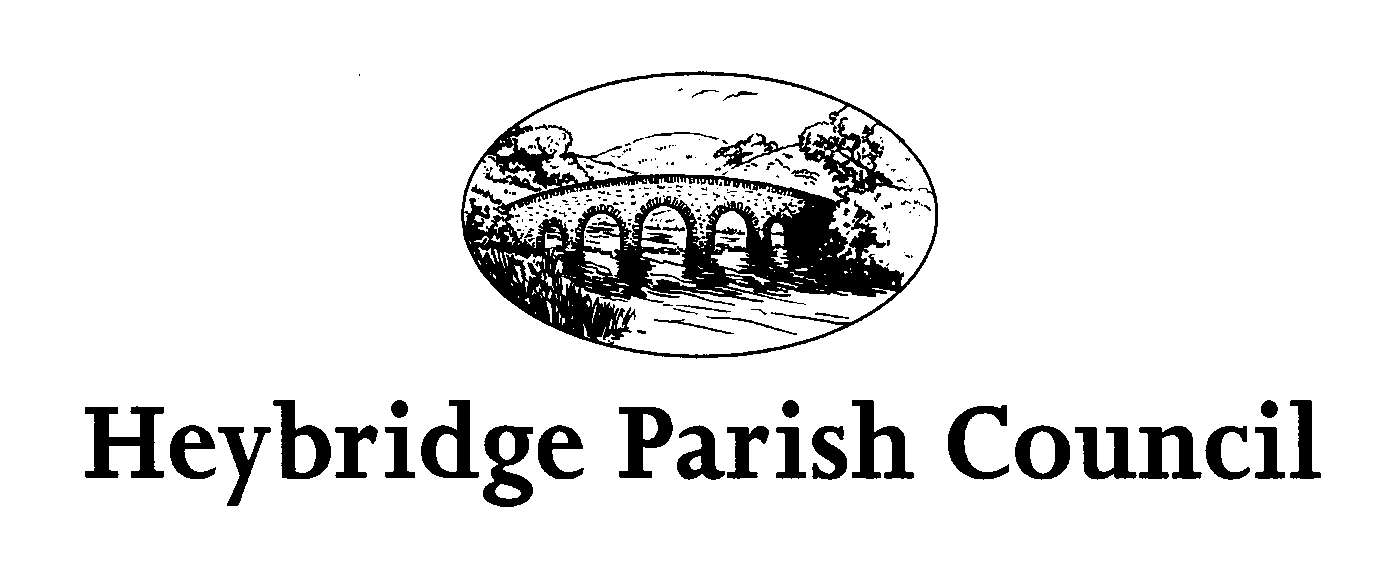 The Public and Press are invited, and all Councillors are hereby summoned, to attend the forthcoming meeting of the Environment and Facilities Committee of Heybridge Parish Council. The meeting will be held on Monday 26th June 2023 at 7.30pm in the Claydon Room, Plantation Hall, Colchester Road, Heybridge where the under-mentioned business is proposed to be transacted. Recording of meetingsPlease note the Council may be recording any part of this Meeting held in open session. Members of the Public attending the Meeting with a view to speaking are deemed to be giving permission to be included in the recording. Amanda HiltonAmanda HiltonClerk to Heybridge Parish Council   				20th June 2023Agenda	To Elect a Chair of the committee for municipal year 	To Elect a Vice Chair of the committee for municipal year.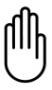 	Chairs welcome	MinutesTo receive and confirm the minutes of the last meeting held on Monday 24th April 2023 (Appendix 1)     Interests	To declare the existence and nature of any ‘personal and prejudicial’ interest                 	relating to items on the agenda in accordance with the Code of Conduct for                                                           	Members. To note any dispensations granted.	Public Participation	Public participation with respect to items on the agenda	Plantation HallTo consider any issues and actions to be taken. To receive an update from the Clerk with regards to the extension. 8.	Amenity Areas      	a) To consider any issues and actions to be taken.		b) To receive an update on the Land Registry Exercise. 9.	Groundsmen Contractsa) To consider any works/repairs/improvements identified by the Groundsmen.10.	Improvements within the Parish To consider any issues and actions to be takenTo receive an update from the Clerk with regards to Wharf Road and consider any actions to be taken. To receive an update from the Clerk with regards to the road markings along Colchester Road and Heybridge Street. To receive an update from the Clerk with regards to the Horse Trough and consider any actions to be taken. Members are asked to consider submitting comments on the Maldon District Future Transport Strategy. (previously circulated)Members are asked to consider submitting comments on the Essex Electric Vehicle Charging Point Strategy (previously circulated) 11.	Heybridge Helping Hand.a) To receive a report from the Clerk and consider any actions to be taken.b) To receive an update from the Clerk with regards to the Luncheon Club and consider any actions to be taken. c) To receive an update from the Clerk with regards to the Heybridge Family Community Group and consider any actions to be taken. 12.	Future meetingsa) The next meeting of the Planning Committee of the Parish Council will be held on Monday 3rd July 2023 at 7.30pm.b) The next meeting of the Events Committee will be held on Monday 10th July 2023 at 7.30pmc)The next meeting of the Parish Council will be held on Monday 17th July 2023 at 7.30pm.  c)  The next meeting of the Environment and Facilities Committee of the Parish Meeting will be held Monday 24th July 2023 at 7.30pm. 